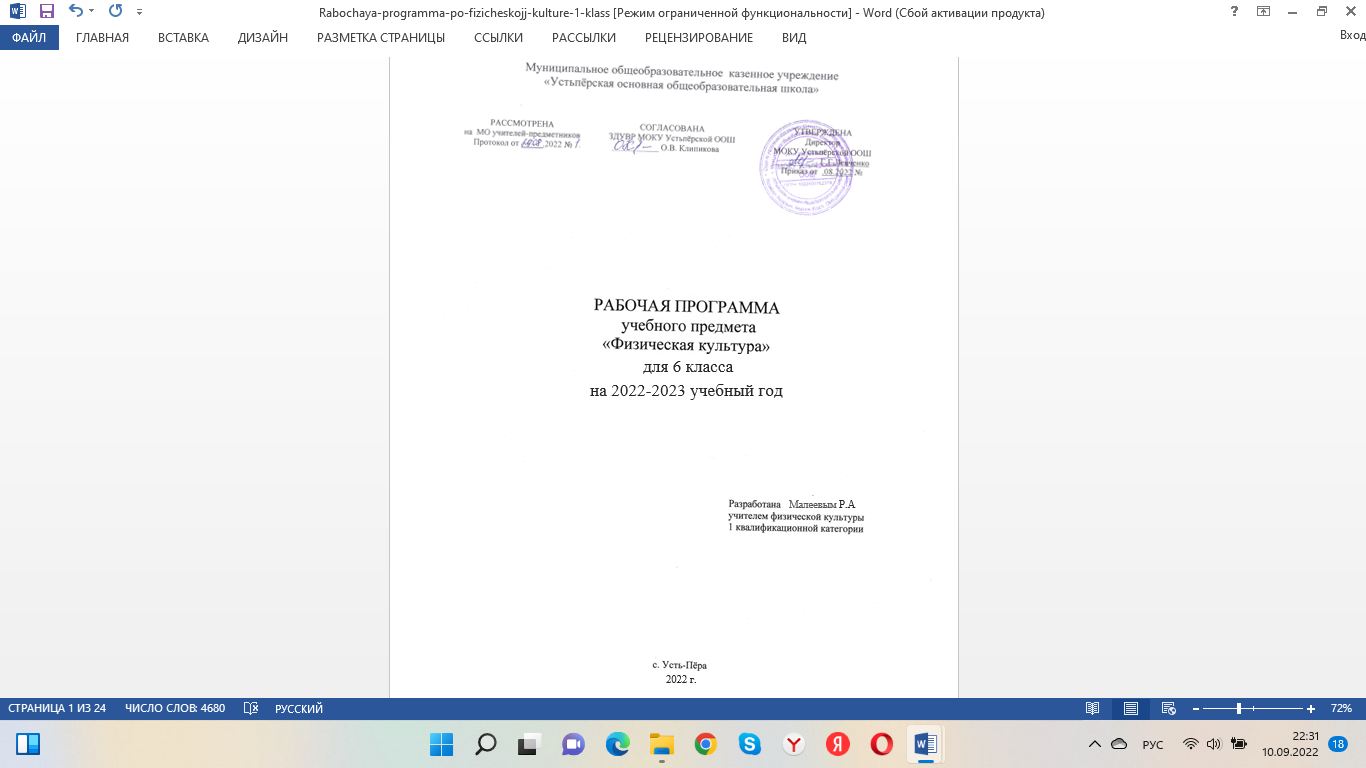 ПОЯСНИТЕЛЬНАЯ ЗАПИСКАПрограмма разработана в соответствии с авторской программы  А.П. Матвеева «Физическая культура. Рабочие программы. 5-9 классы». –М.:  Просвещение 2012г. Предметная линия учебников А.П. Матвеева.5-9 классы. М : Просвещение, 2012.Учебно-методический комплект- Программа А.П Матвеев«Физическая культура. Рабочие программы. 5-9 классы». –М.:  Просвещение 2012г. -учебник А.П Матвеев « Физическая культура 6-7 кл». М.: Просвещение 2014Место учебного предмета в учебном плане	Рабочая программа по физической культуре  в 6 классе составлена в соответствии с учебным планом школы на102 часа в год (3часа в неделю).Программой предусмотрено на изучение тем 108 часов, т.к учебный план школы рассчитан на 102 часов (34 недель/3 часа в неделю) раздел «Физическое совершенствование» сокращен на 6 часов.ЛИЧНОСТНЫЕ, МЕТАПРЕДМЕТНЫЕИ ПРЕДМЕТНЫЕ РЕЗУЛЬТАТЫ ОСВОЕНИЯУЧЕБНОГО ПРЕДМЕТАВ этом разделе представлены итоговые результаты освоения программного материала по предмету «Физическая культура», которые должны демонстрировать школьники по завершении обучения в основной школе.Личностные результаты отражаются в индивидуальных качественных свойствах учащихся, которые приобретаются в процессе освоения учебного предмета «Физическая культура». Эти качественные свойства проявляются, прежде всего, в положительном отношении учащихся к занятиям двигательной (физкультурной) деятельностью, накоплении знаний и формировании умений использовать ценности физическойкультуры для удовлетворения индивидуальных интересов и потребностей, достижения личностно значимых результатов в физическом совершенстве. Личностные результаты, формируемые в ходе изучения физической культуры, отражают:- воспитание российской гражданской идентичности: патриотизма, любви и уважения к Отечеству, чувства гордости за свою Родину;- формирование ответственного отношения к учению, готовности и способности обучающихся к саморазвитию и самообразованию на основе мотивации к обучению и познанию, осознанному выбору и построению дальнейшей индивидуальной траектории образования на базе ориентировки в мире профессий и профессиональных предпочтений, с учётом устойчивых познавательных интересов;- развитие морального сознания и компетентности в решении моральных проблем на основе личностного выбора, формирование нравственных чувств и нравственного поведения, осознанного и ответственного отношения к собственным поступкам;- формирование коммуникативной компетентности в общении и сотрудничестве со сверстниками, детьми старшего и младшего возраста, взрослыми в процессе образовательной, общественно полезной, учебно-исследовательской, творческой и других видов деятельности;- формирование ценности здорового и безопасного образа жизни;усвоение правил индивидуального и коллективного безопасного поведения в чрезвычайных ситуациях, угрожающих жизни и здоровью людей, правил поведения на транспорте и на дорогах.Метапредметные результаты характеризуют сформированность универсальных компетенций, проявляющихся в применении накопленных знаний и умений в познавательной и предметно-практической деятельности. Приобретённые на базе освоения содержания предмета «Физическая культура», в единстве с освоением программного материала других образовательных дисциплин, универсальные компетенции востребуются как в рамках образовательного процесса (умение учиться), так и в реальной повседневной жизнедеятельности учащихся. Метапредметные результаты отражаются прежде всего в универсальных умениях, необходимых каждому учащемуся и каждому современному человеку. Это:- умение самостоятельно определять цели своего обучения, ставить и формулировать для себя новые задачи в учёбе и познавательной деятельности, развивать мотивы и интересы своей познавательной деятельности;- умение самостоятельно планировать пути достижения целей, в том числе альтернативные, осознанно выбирать наиболее эффективные способы решения учебных и познавательных задач;- умение соотносить свои действия с планируемыми результатами, осуществлять контроль своей деятельности в процессе достижения результата, определять способы действий в рамках предложенных условий и требований, корректировать свои действия в  соответствии с изменяющейся ситуацией;- умение оценивать правильность выполнения учебной задачи, собственные возможности её решения;- владение основами самоконтроля, самооценки, принятия решений и осуществления осознанного выбора в учебной и познавательной деятельности;- умение определять понятия, создавать обобщения, устанавливать аналогии, классифицировать, самостоятельно выбирать основания и критерии для классификации, устанавливать причинно-следственные связи, строить логические рассуждения и делать выводы;- умение создавать, применять и преобразовывать знаки и символы, модели и схемы для решения учебных и познавательных задач;- умение организовывать учебное сотрудничество и совместную деятельность с учителем и сверстниками; работать индивидуально и в группе: находить общее решение и разрешать конфликты на основе согласования позиций и учёта интересов; формулировать, аргументировать и отстаивать своё мнение;- формирование и развитие компетентности в области использования информационно-коммуникационных технологий (далее ИКТ  компетенции);- формирование и развитие экологического мышления, умение применять его в познавательной, коммуникативной, социальной практике и профессиональной ориентации.Предметные результаты характеризуют опыт учащихся в творческой двигательной деятельности, который приобретается и закрепляется в процессе освоения учебного предмета «Физическая культура». Приобретаемый опыт проявляется в знаниях и способах двигательной деятельности, умениях творчески их применять при решении практических задач, связанных с организацией и проведением самостоятельных занятий физической культурой, укреплением здоровья, ведением здорового образа жизни. Предметные результаты отражают:- понимание роли и значения физической культуры в формировании личностных качеств, в активном включении в здоровый образ жизни, укреплении и сохранении индивидуального здоровья;-овладение системой знаний о физическом совершенствовании человека, создание основы для формирования интереса к расширению и углублению знаний по истории развития физической культуры, спорта и олимпийского движения, освоение умений отбирать физические упражнения и регулировать физические нагрузки для самостоятельных систематических занятий с различной функциональной направленностью (оздоровительной, тренировочной, коррекционной, рекреативной и лечебной) с учётом индивидуальных возможностей и особенностей организма, планировать содержание этих занятий, включать их в режим учебного дня и учебной недели;- приобретение опыта организации самостоятельных систематических занятий физической культурой с соблюдением правил техники безопасности и профилактики травматизма; освоение умения оказывать первую доврачебную помощь при лёгких травмах; обогащение опыта совместной деятельности в организации и проведении занятий физической культурой, форм активного отдыха и досуга;- расширение опыта организации и мониторинга физического развития и физической подготовленности; формирование умения вести наблюдение за динамикой развития своих основных физических качеств: оценивать текущее состояние организма и определятьтренирующее воздействие на него занятий физической культурой посредством использования стандартных физических нагрузок и функциональных проб, определять индивидуальные режимы физической нагрузки, контролировать направленность её воздействия на организм во время самостоятельных занятий физическими упражнениями с разной целевой ориентацией;- формирование умений выполнять комплексы общеразвивающих, оздоровительных и корригирующих упражнений, учитывающих индивидуальные способности и особенности, состояние здоровья и режим учебной деятельности; овладение основами технических действий, приёмами и физическими упражнениями из базовых видов спорта, умением использовать их в разно образных формах игровой и соревновательной деятельности; расширение двигательного опыта за счёт упражнений, ориентированных на развитие основных физических качеств, повышение функциональных возможностей основных систем организма.              Количество часов на изучение тем каждого раздела программы распределено с учетом возрастного и психофизического уровня подготовленности учащихся.СОДЕРЖАНИЕ КУРСАЗнания о физической культуреИстория физической культуры. Мифы и легенды о зарождении Олимпийских игр древности. Исторические сведения о древних Олимпийских играх.Возрождение Олимпийских игр и олимпийского движения. Роль Пьера де Кубертена в их становлении и развитии. Цель и задачи современного олимпийского движения. Идеалы и символика Олимпийских игр и олимпийского движения. Первые олимпийские чемпионысовременности.Олимпийское движение в дореволюционной России, роль А. Д. Бутовского в его становлении и развитии. Первые успехи российских спортсменов в современных Олимпийских играх.Основные этапы развития олимпийского движения в России (СССР). Выдающиеся достижения отечественных спортсменов на Олимпийских играх. Краткая характеристика видов спорта, входящих в школьную программу по физической культуре. Краткие сведения о Московской Олимпиаде 1980 г.Основные направления развития физической культуры в современном обществе (физкультурно-оздоровительное, спортивное и прикладно ориентированное), их цель, содержание и формы организации.Туристские походы как форма организации активного отдыха, укрепления здоровья и восстановления организма. Краткая характеристика видов и разновидностей туристских походов. Пешие туристские походы, их организация и проведение, требования к технике безопасности и бережному отношению к природе (экологические требования).Физическая культура (основные понятия). Физическое развитие человека. Характеристика его основных показателей. Осанка как показатель физического развития человека. Характеристика основных средств формирования правильной осанки и профилактики её нарушений.Физическая подготовка как система регулярных занятий по развитию физических качеств; понятие силы, быстроты, выносливости, гибкости, координации движений и ловкости. Основные правила развития физических качеств. Структура и содержание самостоятельных занятий по развитию физических качеств, особенности их планирования в системе занятий физической подготовкой. Место занятий физической подготовкой в режиме дня и недели.Техника движений и её основные показатели. Основные правила самостоятельного освоения новых движений. Двигательный навык и двигательное умение как качественные характеристики результата освоения новых движений. Правила профилактики появления ошибок и способы их устранения. Всестороннее и гармоничное физическое развитие, его связь с занятиями физической культурой и спортом.Адаптивная физическая культура как система занятий физическими упражнениями по укреплению и сохранению здоровья, коррекции осанки и телосложения, профилактике утомления.Спортивная подготовка как система регулярных тренировочных занятий для повышения спортивного результата, как средство всестороннего и гармоничного физического совершенствования.Здоровый образ жизни, роль и значение физической культуры в его формировании. Вредные привычки и их пагубное влияние на здоровье человека. Допинг. Концепция честного спорта. Роль и значение занятий физической культурой в профилактике вредных привычек.Физическая культура человека. Режим дня, его основное содержание и правила планирования. Утренняя гимнастика и её влияние на работоспособность человека. Физкультминутки (физкультпаузы), их значение для профилактики утомления в условиях учебной и трудовой деятельности.Закаливание организма. Правила безопасности и гигиенические требования во время закаливающих процедур.Физическая нагрузка и способы её дозирования.Влияние занятий физической культурой на формирование положительных качеств личности человека (воли, смелости, трудолюбия, честности, этических норм поведения).Проведение самостоятельных занятий по коррекции осанки и телосложения, их структура и содержание, место в системе регулярных занятий физическими упражнениями.Восстановительный массаж, его роль и значение в укреплении здоровья человека. Характеристика техники выполнения простейших приёмов массажа на отдельных участках тела (поглаживание, растирание, разминание). Правила и гигиенические требования проведения сеансов массажа.Банные процедуры, их цель и задачи, связь с укреплением здоровья человека. Правила поведения в бане и гигиенические требования к банным процедурам.Доврачебная помощь во время занятий физической культурой и спортом, характеристика типовых травм, причины их возникновения.Способы двигательной(физкультурной) деятельностиОрганизация самостоятельных занятий физической культурой.Соблюдение требований безопасности и гигиенических правил при подготовке мест занятий, выборе инвентаря и одежды для проведения самостоятельных занятий оздоровительной физической культурой, физической и технической подготовкой (в условиях спортивного зала и открытой спортивной площадки).Выбор упражнений и составление индивидуальных комплексов для утренней зарядки, физкультминуток и физкультпауз.Составление (по образцу) индивидуальных планов занятий физической подготовкой, выделение основных частей занятия, определения их задач и направленности содержания.Составление (совместно с учителем) плана занятий спортивной подготовкой с учётом индивидуальных показаний здоровья и физического развития, двигательной (технической) и физической подготовленности.Проведение самостоятельных занятий прикладной физической подготовкой, последовательное выполнение частей занятия, определение их содержания по направленности физических упражнений и режиму нагрузки.Организация досуга средствами физической культуры, характеристика занятий подвижными и спортивными играми, оздоровительными бегом и ходьбой.Оценка эффективности занятий физической культурой. Самонаблюдение за индивидуальным физическим развитием по его основным показателям (длина и масса тела, окружность грудной клетки, осанка). Самонаблюдение за индивидуальными показателями физической подготовленности (самостоятельное тестирование физическихкачеств). Самоконтроль изменения частоты сердечных сокращений (пульса) во время занятий физическими упражнениями, определение режимов физической нагрузки.Простейший анализ и оценка техники осваиваемых упражнений (по методу сличения с эталонным образцом).Ведение дневника самонаблюдения: регистрация по учебным четвертям динамики показателей физического развития и физической подготовленности; конспектирование содержания еженедельно обновляемых комплексов утренней зарядки и физкультминуток; содержания домашних занятий по развитию физических качеств.Измерение функциональных резервов организма как способ контроля  за состоянием индивидуального здоровья. Проведение простейших функциональных проб с задержкой дыхания и выполнением физической нагрузки.Физическое совершенствованиеФизкультурно-оздоровительная деятельность. Комплексы упражнений для развития гибкости и координации движений, формирования правильной осанки, регулирования массы тела с учётом индивидуальных особенностей физического развития и полового созревания. Комплексы упражнений для формирования стройной фигуры. Комплексыупражнений утренней зарядки, физкультминуток и физкультпауз. Комплексы дыхательной гимнастики и гимнастики для профилактики нарушений зрения.Индивидуальные комплексы адаптивной и лечебной физической культуры, подбираемые в соответствии с медицинскими показаниями (при нарушениях опорно-двигательного аппарата, центральной нервной системы и др.).Спортивно-оздоровительная деятельность. Гимнастика с акробатики. Организующие команды и приёмы: построения и перестроения на месте и в движении; передвижение строевым шагом одной, двумя и тремя колоннами; передвижение в колонне с изменением длины шага.Акробатические упражнения: кувырок вперёд в группировке; кувырок назад в упор присев; кувырок назад из стойки на лопатках в полушпагат; кувырок назад в упор, стоя ноги врозь; из упора присев перекат назад в стойку на лопатках; перекат вперёд в упор присев; из упора лёжа толчком двумя в упор присев; из стойки на лопаткахгруппировка и переворот назад через голову в упор присев; «длинный» кувырок (с места и разбега); стойка на голове и руках; зачётные комбинации (составляются из числа освоенных упражнений с учётом технической и физической подготовленности занимающихся).Ритмическая гимнастика (девочки): стилизованные общеразвивающие упражнения; танцевальные шаги (мягкий шаг; высокий шаг, приставной шаг; шаг галопа; шаг польки); упражнения ритмической и аэробной гимнастики; зачётные композиции (составляются из числа освоенных упражнений с учётом технической и физической подготовенности занимающихся).Опорные прыжки: прыжок на гимнастического козла с последующим спрыгиванием; опорный прыжок через гимнастического козла ноги врозь; опорный прыжок через гимнастического козла согнув ноги.Упражнения на гимнастическом бревне (девочки): передвижения ходьбой, бегом, приставными шагами, прыжками; повороты стоя на месте и прыжком; наклоны вперёд и назад, вправо и влево в основной и «широкой» стойке с изменяющимся положением рук; стойка на коленях с опорой на руки; полушпагат и равновесие на одной ноге (ласточка); танцевальные шаги; спрыгивание и соскоки (вперёд, прогнувшись, с поворотом в сторону, с опорой о гимнастическое бревно); зачётные комбинации (составляются из числа освоенных упражнений с учётом технической и физической подготовленности занимающихся).Упражнения на гимнастической перекладине (мальчики): из виса стоя толчком двумя переход в упор; из упора, опираясь на левую (правую) руку, перемах правой (левой) вперёд; из упора правая (левая) впереди, опираясь на левую (правую) руку, перемах правой (левой) назад; из упора махом назад, переход в вис на согнутых руках; вис  на согнутых ногах; вис согнувшись; размахивание в висе изгибами; из размахивания в висе подъём разгибом; из виса махом назад соскок, махом вперёд соскок; зачётные комбинации (составляются из числа освоенных упражнений с учётом технической и физической подготовленности занимающихся).Упражнения на параллельных брусьях (мальчики): наскок в упор; передвижение вперёд на руках; передвижение на руках прыжками; из упора в сед, ноги в стороны; из седа ноги врозь переход в упор на прямых руках; размахивание в упоре на прямых руках; из седа ноги врозь кувырок вперёд в сед ноги врозь; соскоки махом вперёд и махомназад с опорой на жердь; зачётные комбинации (составляются из числа освоенных упражнений с учётом технической и физической подготовленности занимающихся).Упражнения на разновысоких брусьях (девочки): наскок на нижнюю жердь; из упора на нижнюю жердь махом назад, соскок (в правую, левую стороны); наскок на верхнюю жердь в вис; в висе на верхней жерди, размахивание изгибами; из виса на верхней жерди перейти в сед на правом (левом) бедре с отведением руки в сторону; махом однойи толчком другой подъём переворотом в упор на нижнюю жердь; из упора на нижней жерди вис прогнувшись с опорой ног о верхнюю жердь; из виса прогнувшись на нижней жерди с опорой ног о верхнюю жердь переход в упор на нижнюю жердь; соскальзывание вниз с нижней жерди; зачётные комбинации (составляются из числа освоенныхупражнений с учётом технической и физической подготовленности занимающихся).Лёгкая атлетика. Беговые упражнения: бег на длинные, средние и короткие дистанции; высокий старт; низкий старт; ускорения с высокого старта; спринтерский бег; гладкий равномерный бег на учебные дистанции (протяженность дистанции регулируется учителем или учеником); эстафетный бег; бег с преодолением препятствий;кроссовый бег.Прыжковые упражнения: прыжок в длину с разбега способом «согнув ноги»; прыжок в высоту с разбега способом «перешагивание»; прыжок в длину с разбега способом «прогнувшись».Упражнения в метании малого мяча: метание малого мяча с места в вертикальную неподвижную мишень; метание малого мяча по движущейся (катящейся) мишени; метание малого мяча по движущейся (летящей) мишени; метание малого мяча с разбега по движущейся мишени; метание малого мяча на дальность с разбега (трёх шагов).Лыжные гонки. Передвижение на лыжах: попеременный двухшажный ход; одновременный одношажный ход; одновременный бесшажный ход; передвижения с чередованием ходов, переходом с одного способа на другой (переход без шага, переход через шаг, переход через два шага; прямой переход; переход с неоконченным отталкиванием  палкой); перешагивание на лыжах небольших препятствий; перелезание через препятствия на лыжах.Подъёмы, спуски, повороты, торможение: поворот переступанием; подъём «лесенкой»; подъём «ёлочкой»; подъём «полуёлочкой»; спуск в основной, высокой и низкой стойках, по ровной поверхности, с преодолением бугров и впадин, небольших трамплинов; торможение плугом; торможение упором; торможение боковым скольжением; по-ворот упором.Спортивные игры. Баскетбол: ведение мяча шагом, бегом, змейкой, с обеганием стоек; ловля и передача мяча двумя руками от груди; передача мяча одной рукой от плеча; передача мяча при встречном движении; передача мяча одной рукой снизу; передача мяча одной рукой сбоку; передача мяча двумя руками с отскока от пола; бросок мячадвумя руками от груди с места; бросок мяча одной рукой от головы в прыжке; бросок мяча одной рукой от головы в движении; штрафной бросок; вырывание и выбивание мяча; перехват мяча во время передачи; перехват мяча во время ведения; накрывание мяча; повороты с мячом на месте; тактические действия: подстраховка; личная опека.Игра по правилам.Волейбол: прямая нижняя подача; верхняя прямая подача; приём и передача мяча двумя руками снизу; приём и передача мяча сверху двумя руками; передача мяча сверху двумя руками назад; передача мяча в прыжке; приём мяча сверху двумя руками с перекатом на спине; приём мяча одной рукой с последующим перекатом в сторону; прямойнападающий удар; индивидуальное блокирование в прыжке с места; тактические действия: передача мяча из зоны защиты в зону нападения. Игра по правилам.Футбол: ведение мяча; удар по неподвижному и катящемуся мячу внутренней стороной стопы; удар по неподвижному и катящемуся мячу внешней стороной стопы; удар по мячу серединой подъёма стопы; удар по мячу серединой лба; остановка катящегося мяча внутренней стороной стопы; остановка мяча подошвой стопы; остановка опускающегося мяча внутренней стороной стопы; остановка мяча грудью; отбор мяча подкатом. Игра по правилам.Прикладно ориентированная физкультурная деятельность. Прикладно ориентированная физическая подготовка. Передвижение ходьбой, бегом, прыжками по пологому склону, сыпучему грунту, пересечённой местности; спрыгивание и запрыгивание на ограниченную площадку; преодоление препятствий (гимнастического коня) прыжком, боком с опорой на левую (правую) руку; расхождение вдвоем привстрече на узкой опоре (гимнастическом бревне); лазанье по канату в два и три приема (мальчики); лазанье по гимнастической стенке вверх, вниз, горизонтально, по диагонали лицом и спиной к стенке (девушки); передвижение в висе на руках с махом ног (мальчики); прыжки через препятствия с грузом на плечах; спрыгивание и запрыгивание с грузом на плечах; приземление на точность и сохранение равновесия; подъемы и спуски шагом и бегом с грузом на плечах; преодоление препятствий прыжковым бегом; преодоление полос препятствий.Физическая подготовка. Физические упражнения для развития основных физических качеств: силы, быстроты, выносливости, координации движений, гибкости, ловкости.Гимнастика с основами акробатики. Развитие гибкости. Наклоны туловища вперёд, назад, в стороны с возрастающей амплитудой движений в положении стоя, сидя, сидя ноги в стороны. Упражнения с гимнастической палкой (укороченной скакалкой) для развития подвижности плечевого сустава (выкруты). Комплексы общеразвивающих упражнений с повышенной амплитудой для плечевых, локтевых, тазобедренных и коленных суставов, для развития подвижности позвоночного столба. Комплексы активных и пассивных упражнений с большой амплитудой движений. Упражнения для развития подвижности суставов (полушпагат, шпагат, складка, мост).Развитие координации движений. Прохождение усложнённой полосы препятствий, включающей кувырки (вперёд, назад), кувырки по наклонной плоскости, преодоление препятствий прыжком с опорой на руку, безопорным прыжком, быстрым лазаньем. Броски теннисного мяча правой и левой рукой в подвижную и неподвижную мишень, сместа и с разбега. Касание правой и левой ногой мишеней, подвешенных на разной высоте, с места и с разбега. Разнообразные прыжки через гимнастическую скакалку на месте и с продвижением. Прыжки на точность отталкивания и приземления.Развитие силы. Подтягивание в висе и отжимание в упоре. Передвижения в висе и упоре на руках на перекладине (мальчики), подтягивание в висе стоя (лёжа) на низкой перекладине (девочки); отжимания в упоре лёжа с изменяющейся высотой опоры для рук и ног; отжимание в упоре на низких брусьях; поднимание ног в висе на гимнастической стенке до посильной высоты; из положения лёжа на гимнастическом козле (ноги зафиксированы) сгибание туловища с различной амплитудой движений (на животе и на спине); комплексы упражнений с гантелями с индивидуально подобранной массой (движения руками, повороты на месте, наклоны, подскоки со взмахом рук); метание набивного мяча из различных исходных положений; комплексы упражнений избирательного воздействия на отдельные мышечные группы (с увеличивающимся темпом движений без потери качества выполнения); элементы атлетической гимнастики (по типу «подкачки»); приседания на одной ноге «пистолетом» с опорой на руку длясохранения равновесия.Развитие выносливости. Упражнения с непредельными отягощениями, выполняемые в режиме умеренной интенсивности в сочетании с напряжением мышц и фиксацией положений тела. Повторное выполнение гимнастических упражнений с уменьшающимся интервалом отдыха (по типу «круговой тренировки»). Комплексы упражнений сотягощением, выполняемые в режиме непрерывного и интервального методов.Лёгкая атлетика. Развитие выносливости. Бег с максимальной скоростью в режиме повторно-интервального метода. Бег по пересечённой местности (кроссовый бег). Бег с равномерной скоростью в зонах большой и умеренной интенсивности. Бег с препятствиями. Равномерный бег с финальным ускорением (на разные дистанции).Равномерный бег с дополнительным отягощением в режиме «до отказа». Передвижение на лыжах на длинные дистанции.Развитие силы. Специальные прыжковые упражнения с дополнительным отягощением. Прыжки вверх с доставанием подвешенных предметов. Прыжки в полуприседе (на месте, с продвижением в разные стороны). Запрыгивание с последующим спрыгиванием. Прыжки в глубину по методу ударной тренировки. Прыжки в высоту с продвижением и изменением направлений, поворотами вправо и влево, на правой, левой ноге и поочерёдно. Бег с препятствиями. Бег в горку, с дополнительным отягощением и без него. Комплексы упражнений с набивными мячами. Упражнения с локальным отягощением на мышечные группы. Комплексы силовых упражнений по методу круговойтренировки.Развитие быстроты. Бег на месте с максимальной скоростью и темпом с опорой на руки и без опоры. Максимальный бег в горку и с горки. Повторный бег на короткие дистанции с максимальной скоростью (по прямой, на повороте и со старта). Бег с максимальной скоростью с ходу. Прыжки через скакалку в максимальном темпе. Ускорение, переходящее в многоскоки, и многоскоки, переходящие в бег с ускорением. Подвижные и спортивные игры, эстафеты.Развитие координации движений. Специализированные комплексы упражнений на развитие координации (разрабатываются на основе учебного материала разделов «Гимнастика» и «Спортивные игры»).Лыжные гонки. Развитие выносливости. Кроссовый бег и бег по пересечённой местности. Гладкий бег с равномерной скоростью в режиме умеренной и большой интенсивности. Повторный бег с максимальной скоростью с уменьшающимся интервалом отдыха. Повторный бег с дополнительным отягощением на средние дистанции, в горку и с горки. Прыжки в различных направлениях и из разных исходных положений в режиме повторного и непрерывного способа выполнения. Приседания с различной амплитудой и дополнительными отягощениями в режиме повторного и непрерывного способа выполнения. Передвижения на лыжах с равномерной скоростью в режимах умеренной, большой и субмаксимальной интенсивности, с соревновательной скоростью.Развитие силы. Комплексы упражнений с локальным отягощением на отдельные мышечные группы. Комплексы упражнений силовой направленности на спортивных снарядах (перекладине, брусьях, гимнастической стенке), выполняемые по методу круговой тренировки. Скоростной бег и прыжки с дополнительным отягощением (в различных направлениях и с различной амплитудой движений, из разных исходных положений). Многоскоки, спрыгивания-запрыгивания на месте и с продвижением вперёд. Комплексы атлетической гимнастики. Полосы препятствий силовой направленности (передвижения в висах и упорах на руках, бег в горку с перенесением тяжестей, преодоление препятствий прыжками разной формы). Передвижение на лыжах по отлогому склону с дополнительным отягощением. Скоростной подъём ступающим и скользящим шагом, бегом, «лесенкой», «ёлочкой».Развитие координации движений. Комплексы упражнений на подвижной опоре (с изменением центра тяжести тела по отношению к опоре, с разной амплитудой движений и скоростью выполнения, перераспределением массы тела с одной ноги на другую). Передвижения по ограниченной площади опоры (с сохранением поз и равновесия, с передачей и ловлей теннисных мячей). Упражнения на дифференцирование мышечных усилий (броски набивного мяча, прыжки на заданное расстояние различными способами и в разных направлениях движения). Упражнения в поворотах и спусках на лыжах.Развитие быстроты. Бег на короткие дистанции с максимальной скоростью. Челночный бег. Подвижные и спортивные игры, эстафеты. Прыжки через скакалку в максимальном темпе.Баскетбол. Развитие быстроты. Ходьба и бег в различных направлениях с максимальной скоростью с внезапными остановками и выполнением различных заданий (например, прыжки вверх, назад, вправо, влево, приседания). Ускорения с изменением направления движения. Бег с максимальной частотой (темпом) шагов с опорой наруки и без опоры. Выпрыгивание вверх с доставанием ориентиров левой (правой) рукой. Челночный бег (чередование прохождения заданных отрезков дистанции лицом и спиной вперёд). Бег с максимальной скоростью с предварительным выполнением многоскоков. Передвижения с ускорениями и максимальной скоростью приставными шагами левым и правым боком. Ведение баскетбольного мяча с ускорением и максимальной скоростью. Прыжки вверх на обеих ногах и одной ноге с места и с разбега. Прыжки с поворотами на точность приземления. Передача мяча двумя руками от груди в максимальном темпе при встречном беге в колоннах. Кувырки вперёд, назад, боком с последующим рывком на 3–5 м. Подвижные и спортивные игры, эстафеты.Развитие силы. Комплексы упражнений с дополнительным отягощением на основные мышечные группы. Ходьба и прыжки в глубоком приседе. Прыжки на одной ноге и обеих ногах с продвижением вперёд, по кругу, «змейкой», на месте с поворотом на 180° и 360°. Прыжки через скакалку в максимальном темпе на месте и с передвижением (с дополнительным отягощением и без него). Напрыгивание и спрыгивание с последующим ускорением. Многоскоки с последующим ускорением и ускорения с последующими многоскоками. Броски набивного мяча из различных исходных положений, с различной траекторией полёта одной рукой и обеими руками, стоя, сидя, в полуприседе.Развитие выносливости. Повторный бег с максимальной скоростью с уменьшающимся интервалом отдыха. Гладкий бег по непрерывно-интервальному методу. Гладкий бег в режиме большой и умеренной интенсивности. Игра в баскетбол с увеличивающимся объёмом времени игры.Развитие координации движений. Броски баскетбольного мяча по неподвижной и подвижной мишени. Акробатические упражнения (двойные и тройные кувырки вперёд и назад). Бег «с тенью» (повторение движений партнёра). Бег по гимнастической скамейке, по гимнастическому бревну разной высоты. Прыжки по разметкам с изменяющейся амплитудой движений. Броски малого мяча в стену одной (обеими) руками с последующей его ловлей (обеими руками и одной рукой) после отскока от стены (от пола). Ведение мяча с изменяющейся по команде скоростью и направлением передвижения.Футбол. Развитие быстроты. Старты из различных положений с последующим ускорением. Бег с максимальной скоростью по прямой, с остановками (по свистку, хлопку, заданному сигналу), с ускорениями, «рывками», изменением направления передвижения. Бег в максимальном темпе. Бег и ходьба спиной вперёд с изменением темпа и направления движения (по прямой, по кругу и «змейкой»). Бег с максимальной скоростью с поворотами на 180° и 360°. Прыжки через скакалку в максимальном темпе. Прыжки по разметкам на правой (левой) ноге, между стоек, спиной вперёд. Прыжки вверх на обеих ногах и одной ноге с продвижением вперёд. Удары по мячу в стенку в максимальном темпе. Ведение мяча с остановками и ускорениями, «дриблинг» мяча с изменением направления движения. Кувырки вперёд, назад, боком с последующим рывком. Подвижные и спортивные игры, эстафеты.Развитие силы. Комплексы упражнений с дополнительным отягощением на основные мышечные группы. Многоскоки через препятствия. Спрыгивание с возвышенной опоры с последующим ускорением, прыжком в длину и в высоту. Прыжки на обеих ногах с дополнительным отягощением (вперёд, назад, в приседе, с продвижением вперёд).Развитие выносливости. Равномерный бег на средние и длинные дистанции. Повторные ускорения с уменьшающимся интервалом отдыха. Повторный бег на короткие дистанции с максимальной скоростью и уменьшающимся интервалом отдыха. Гладкий бег непрерывно-интервального метода. Передвижение на лыжах в режиме большой и умеренной интенсивности.Программой предусмотрено на изучение тем 108 часов, т.к учебный план школы рассчитан на 102 часов (34 недель/3 часа в неделю) раздел «Физическое совершенствование» сокращен на 6 часовТЕМАТИЧЕСКОЕ ПЛАНИРОВАНИЕКалендарно-тематическое планирование 6 классУчебные разделы Количество часов по программеКоличество часовЗнание о физической культуре4 ч4 чСпособы физкультурной деятельности6 ч6 чФизическое совершенствование 98 ч92Итого 108 ч102№ п/пНазвание темы урокаОсновное содержание по темеХарактеристика основных видов деятельности учащихсяРесурсы урокаРесурсы урокадатадата№ п/пНазвание темы урокаОсновное содержание по темеХарактеристика основных видов деятельности учащихсяРесурсы урокаРесурсы урокаПо плануПо фактуЗнания о физической культуре (4 ч)Знания о физической культуре (4 ч)Знания о физической культуре (4 ч)Знания о физической культуре (4 ч)Знания о физической культуре (4 ч)Знания о физической культуре (4 ч)Знания о физической культуре (4 ч)Знания о физической культуре (4 ч)1Возрождение Олимпийских игр и олимпийского движенияКак возрождались олимпийские игры.  Исторические условия возрождения Олимпийских игр. Пьер де Кубертен как инициатор возрождения Олимпийских игр.Характеризовать основные причины возрождения Олимпийских игр. Характеризовать Пьера де Кубертена  как французского ученого-просветителя, возродившего Олимпийские игры,  и создателя Олимпийской хартии-закона олимпийского движения в миреСтр 24-33Стр 24-332Физическое развитие человека. Характеристика его основных показателейФизическое развитие как процесс изменения показателей систем организма на протяжении всей жизни человека. Основные показатели физического развития  и способы их измеренияХарактеризовать понятие «физическое развитие», приводить примеры изменения его показателей, сравнивать показатели физического развития родителей со своими показателями. Измерять индивидуальные показатели длины и массы тела, окружности грудной клетки простейшими способамиУпр для осанкиУпр для осанки3Осанка как показатель физического развития человека. Характеристика основных средств формирования правильной осанки и профилактики её нарушенийПричины возникновения нарушения осанки, способы их профилактики и предупреждений. Упражнения для формирования правильной осанки. Правила подбора упражнений и планирования их нагрузки для занятий по формированию правильной осанки.Определять основные признаки  правильной и неправильной осанки, аргументированно объяснять основные причины нарушения осанки в школьном возрасте. Характеризовать упражнения по функциональной направленности, отбирать их для индивидуальных занятий с учётом показателей собственной осанки.Стр 36-39Стр 36-394Закаливание организма. Правила безопасности и гигиенические требования во время закаливанияЗакаливающие процедуры как формы занятий физической культурой. Виды закаливания, их цели и значение, особенности проведения. Правила выбора и последовательного планирования температурных режимов для закаливающих процедурХарактеризовать цель и значение закаливающих процедур. Выделять виды закаливания и определять их специфические воздействия на организм. Определять дозировку температурных процедур, руководствоваться правилами безопасности их проведенияСтр 33-35Стр 33-35Способы физкультурной деятельности (6 ч)Способы физкультурной деятельности (6 ч)Способы физкультурной деятельности (6 ч)Способы физкультурной деятельности (6 ч)Способы физкультурной деятельности (6 ч)Способы физкультурной деятельности (6 ч)Способы физкультурной деятельности (6 ч)Способы физкультурной деятельности (6 ч)5-6Организация и проведение самостоятельных  занятий физической подготовкойБезопасность мест занятий в спортивном зале, на пришкольной площадке, площадках в местах массового отдыха, во дворе, парке. Безопасность  спортивного инвентаря и оборудования. Гигиенические правила по профилактике утомления и переутомления во время занятий физической подготовкойВыполнять правила безопасности при выборе мест занятий, инвентаря и использовании спортивного оборудования. Выполнять правила безопасности при выборе одежды и обуви, их подготовке к занятиям и хранении. Выполнять гигиенические правила по профилактике чрезмерного утомления во время занятий физической подготовкой.Вопр стр 35Вопр стр 357Оценка эффективности  занятий физической подготовкойЗанятия общей физической подготовкой: задачи, содержание, самонаблюдение за физическим состоянием.Формулировать задачи занятий  физической подготовкой и подбирать для их решения учебное содержание. Составлять планы занятий физической подготовкой, обеспечивать индивидуальную динамику повышения физической нагрузки, исходя из результатов самонаблюденияСтр 46-50Стр 46-508-9Оценка физической подготовленностиФизическая подготовленность  и возрастные требования к ней для учащихся. Тестирование физической подготовленности с помощью контрольных упражненийПроводить тестирование основных физических качеств и выявлять уровень их развития на основе сравнительного анализа с возрастными нормативами (достаточный, опережающий или отстающий)Стр 43-45Стр 43-4510Ведение дневника самонаблюденияДневник самонаблюдения, его ведение и оформлениеВести дневник самонаблюдения. Следить за динамикой показателей своего физического развития и физической подготовленностиВопрстр 35Вопрстр 35Физическое совершенствование (92 ч)Физическое совершенствование (92 ч)Физическое совершенствование (92 ч)Физическое совершенствование (92 ч)Физическое совершенствование (92 ч)Физическое совершенствование (92 ч)Физическое совершенствование (92 ч)Физическое совершенствование (92 ч)Физкультурно-оздоровительная деятельность (14 ч)Физкультурно-оздоровительная деятельность (14 ч)Физкультурно-оздоровительная деятельность (14 ч)Физкультурно-оздоровительная деятельность (14 ч)Физкультурно-оздоровительная деятельность (14 ч)Физкультурно-оздоровительная деятельность (14 ч)Физкультурно-оздоровительная деятельность (14 ч)Физкультурно-оздоровительная деятельность (14 ч)11-12Упражнения для коррекции фигурыКомплекс упражнений № 1 с гантелями на развитие   мышечных групп туловищаВыполнять упражнения с гантелями на развитие основных мышечных групп. Составлять комплексы упражнений для развития основных мышечных  и подбирать соответствующую дозировку физической нагрузкиВыполнять упражнения с гантелями на развитие основных мышечных групп. Составлять комплексы упражнений для развития основных мышечных  и подбирать соответствующую дозировку физической нагрузкиСтр 91-9513-14Упражнения для профилактики нарушений зренияТребования к предупреждению нарушений остроты зрения. Упражнения для снятия напряжения и восстановления зрительной работоспособности. Выполнять упражнения для снятия напряжения и укрепления глазных мышц. Составлять комплексы упражнений для профилактики нарушений зрения и подбирать Выполнять упражнения для снятия напряжения и укрепления глазных мышц. Составлять комплексы упражнений для профилактики нарушений зрения и подбирать Стр 95-9715-16Упражнения для профилактики нарушений осанкиОпределение направленности физических упражнений при  разных формах нарушения осанки. Упражнения для мышц брюшного пресса. Упражнения для растягивания мышц туловища. Упражнения для развития подвижности тазобедренных суставовПодбирать упражнения с учетом индивидуальной формы осанки.Выполнять упражнения на определенные мышечные группы с учетом индивидуальных показателей осанки. Составлять комплексы упражнений для формирования правильной осанки, подбирать соответствующую дозировку физической нагрузки.Подбирать упражнения с учетом индивидуальной формы осанки.Выполнять упражнения на определенные мышечные группы с учетом индивидуальных показателей осанки. Составлять комплексы упражнений для формирования правильной осанки, подбирать соответствующую дозировку физической нагрузки.Стр 97-9917-18Дыхательная гимнастикаДыхательная гимнастика, её значение в укреплении здоровья, профилактике утомления. Раскрывать значение дыхательной гимнастики. Выполнять дыхательные упражнения в положении сидя на стуле и в основной стойкеРаскрывать значение дыхательной гимнастики. Выполнять дыхательные упражнения в положении сидя на стуле и в основной стойкеСтр 95-9719-20Формирование стройной фигуры Связь формирования стройной фигуры с формированием правильной осанки и развитием основных физических качеств. Выполнять упражнения с дополнительным  отягощением (гантелями) и без негоВыполнять упражнения с дополнительным  отягощением (гантелями) и без негоСтр 93-9521-22Гимнастика для глазГимнастика для глаз и её значение  для укрепления здоровья, профилактики перенапряжения и ухудшения зрения. Раскрывать значение выполнения упражнений для глаз. Выполнять упражнения для глазРаскрывать значение выполнения упражнений для глаз. Выполнять упражнения для глазСтр 95-9723-24Оздоровительные формы занятий в режиме учебного дня и учебной деятельностиФизкультурно-оздоровительная деятельность как система занятий, направленная на укрепление здоровья. Самостоятельные занятия физической культурой с оздоровительной направленностьюПриводить самостоятельные занятия с оздоровительной направленностьюПриводить самостоятельные занятия с оздоровительной направленностьюСтр 100-102Гимнастика с основами акробатики (10 ч)Гимнастика с основами акробатики (10 ч)Гимнастика с основами акробатики (10 ч)Гимнастика с основами акробатики (10 ч)Гимнастика с основами акробатики (10 ч)Гимнастика с основами акробатики (10 ч)Гимнастика с основами акробатики (10 ч)Гимнастика с основами акробатики (10 ч)25Акробатические упражнения и комбинацииАкробатические комбинации, их специфические признаки и отличия от комплексов физических упражнений Описывать технику упражнений, входящих в акробатическую комбинацию, анализировать правильность их выполнения. Демонстрировать акробатическую комбинацию в стандартных условиях и в соответствии с образцом эталонной техникиСтр 103-104Стр 103-10426-27Опорный прыжок через гимнастического  козла, согнув ноги(м). опорный прыжок ноги врозь через гимнастического козла (д)Техника опорного прыжка согнув ноги через гимнастического козла. Подводящие упражнения для самостоятельного освоения техники опорного прыжка согнув ноги через гимнастического козла Описывать технику опорного прыжка и анализировать правильность её исполнения, находить ошибки и способ их исправления. Демонстрировать технику опорного прыжка в условиях учебной деятельности в соответствии с образцом эталонной техники. Описывать технику опорного прыжка и анализировать правильность  её исполнения, находить ошибки и способы их исправления.Выпрыгивание вверх из полного приседаВыпрыгивание вверх из полного приседаТехника опорного прыжка согнув ноги через гимнастического козла. Подводящие упражнения для самостоятельного освоения техники опорного прыжка согнув ноги через гимнастического козла Описывать технику опорного прыжка и анализировать правильность её исполнения, находить ошибки и способ их исправления. Демонстрировать технику опорного прыжка в условиях учебной деятельности в соответствии с образцом эталонной техники. Описывать технику опорного прыжка и анализировать правильность  её исполнения, находить ошибки и способы их исправления.28-29Упражнения и комбинации на гимнастическом бревнеТехника выполнения гимнастической комбинации на гимнастическом бревне. Подводящие упражнения для самостоятельного освоения техники упражненийОписывать  технику упражнений из гимнастической комбинации на бревне, анализировать правильность её выполнения, находить ошибки и способ их исправления. Демонстрировать технику выполнения гимнастической комбинации на бревне в условиях учебной деятельностиСтр 107-109Стр 107-10930Упражнения и комбинации на невысокой гимнастической перекладинеТехника выполнения гимнастической комбинации на невысокой (средней) перекладине. Подводящие упражнения для самостоятельного освоения техникиОписывать технику упражнений из гимнастической комбинации на невысокой перекладине, анализировать правильность её выполнения, находить ошибки и способы их исправления.Стр 111-114Стр 111-11431-32Упражнения  и комбинации на гимнастических брусьяхТехника гимнастической комбинации на параллельных брусьях (мальчики). Техника выполнения гимнастической комбинации №  1 на разновысоких брусьях (девочки). Подводящие упражнения для самостоятельного освоения техники упражнений Описывать технику выполнения упражнений из гимнастических комбинаций на брусьях, анализировать правильность их выполнения, находить ошибки и способы их исправленияСтр 109-111Стр 109-11133-34Ритмическая гимнастикаРитмическая гимнастика как одно из направлений оздоровительной физической культуры. Техника выполнения упражнений ритмической гимнастики: движения руками в разных направления; наклоны вперед и назад, в правую и левую стороны; наклоны с добавлением движений руками, ногами, головой. Правила самостоятельного освоения упражнений и составления композиций ритмической гимнастикиХарактеризовать ритмическую гимнастику как систему занятий физическими упражнениями, направленными на укрепление здоровья и формирование культуры движений. Составлять индивидуальные композиции ритмической гимнастики с учетом качества выполнения разученных упражнений и характеризовать особенности самостоятельного их освоения. Демонстрировать композиции ритмической комбинации под музыкальное сопровождение в условиях соревновательной деятельностиОРУ под музыкуОРУ под музыкуЛёгкая атлетика (13ч)Лёгкая атлетика (13ч)Лёгкая атлетика (13ч)Лёгкая атлетика (13ч)Лёгкая атлетика (13ч)Лёгкая атлетика (13ч)Лёгкая атлетика (13ч)Лёгкая атлетика (13ч)35Лёгкая атлетика как вид спортаЛёгкая атлетика как вид спорта, краткая историческая справка её становления и развития. Положительное влияние занятий лёгкой атлетикой на укрепление здоровья и развитие физических качествДемонстрировать знания по истории легкой атлетики. Раскрывать роль и значение занятий лёгкой атлетики для укрепления здоровья, развития физических качеств и активного участия в соревновательной деятельностиИстория л/аИстория л/а36-37Старт с опорой на одну рукуТехника выполнения старта с опорой на одну руку с последующим ускорениемОписывать технику выполнения старта с опорой на одну руку, анализировать правильность её выполнения, находить ошибки и способы их исправления. Демонстрировать старт с опорой на одну руку (с последующим относительно коротким ускорением)Подобрать стартовую ногуПодобрать стартовую ногу38-39Спринтерский бегТехника спринтерского бега с выделением основных фаз  движений: старт; стартовый разбег; бег по  дистанции; финиширование.Описывать технику выполнения спринтерского бега, анализировать правильность её выполнения, находить ошибки и способы их исправления. Демонстрировать технику спринтерского бега при выполнении тестового задания в беге на короткую дистанцию на максимальный результат.Комплекс упр для ногКомплекс упр для ног40-41Гладкий равномерный бегТехника гладкого равномерного бегаОписывать технику гладкого равномерно бега, определять её отличие от техники спринтерского бега,анализировать  правильность выполнения, находить ошибки и способы их исправления. Демонстрировать технику гладкого равномерного бега на дистанции 1000 и 2000 м.СБУСБУ42-43Прыжок в высоту с разбега способом «перешагивание»Техника прыжка в высоту с разбега способом «перешагивание» с описанием основных фаз движения: разбег, отталкивание, полет, приземление; её отличительные особенности от техники других прыжковых упражнений.Описывать технику выполнения прыжка в высоту с разбега способом «перешагивание», анализировать правильность её выполнения, находить  ошибки и способы их исправления. Демонстрировать технику прыжка в высотуКомплекс упражнений со скакалкойКомплекс упражнений со скакалкой44-45Прыжок в длину с разбега способом «согнув ноги»Техника прыжка а длину с разбега способом «согнув ноги». Физические упражнения для самостоятельного освоения техники прыжка в длину с разбега «согнув ноги»Описывать технику прыжка в длину с разбега способом «согнув ноги», анализировать правильность её выполнения и выявлять грубые ошибки. Демонстрировать технику прыжка в длину с разбега способом «согнув ноги» в стандартных условиях и в соответствии с образцом эталонной техники соревновательной деятельностиПрыжки с местаПрыжки с места46-47Метание малого мяча Техника метания малого мяча по движущейся мишениОписывать технику выполнения метания малого мяча по движущейся мишени, анализировать  правильность её выполнения, находить ошибки и способы их исправления. Демонстрировать технику метания малого мяча по движущейся мишени в условиях соревновательной деятельностиКомплекс упр для рукКомплекс упр для рукЛыжные гонки 9 чЛыжные гонки 9 чЛыжные гонки 9 чЛыжные гонки 9 чЛыжные гонки 9 чЛыжные гонки 9 чЛыжные гонки 9 чЛыжные гонки 9 ч48-49Одновременный одношажный ходТехника одновременного одношажного ходаОписывать технику одновременного одношажного хода, анализировать правильность её выполнения, находить ошибки и способы их исправленияСтр 146-147Стр 146-14750-51Передвижение на лыжах с чередованием попеременного двухшажного хода с одновременным одношажным ходомТехника передвижения с чередованием попеременного двухшажного хода с одновременным одношажным ходомОписывать технику перехода с одновременного одношажного хода на попеременный двухшажный ход и технику перехода с попеременного  двухшажного хода на одновременный одношажный ход; анализировать правильность её выполнения, находить ошибки и способы их исправления. Демонстрировать технику чередования лыжных ходов во время прохождения учебной дистанции (1000 м -девочки и 2000 м – мальчики)Стр 148-149Стр 148-14952Торможение и повороты на лыжахТехника торможения упором. Описывать технику торможения упором, анализировать правильность её выполнения, находить ошибки и способы их исправления. Описывать технику поворота упором, анализировать правильность её выполнения, находить ошибки и способы их исправления. Стр 149-150Стр 149-15053Преодоление небольших трамплинов в низкой стойкеТехника преодоления небольших трамплинов в низкой стойкеОписывать технику преодоления небольших трамплинов, анализировать правильность её выполнения, находить ошибки и способы их исправления. Демонстрировать технику преодоления трамплинов высотой 40-50 см во время спуска с небольшого пологого склонаСтр 152-154Стр 152-15454Подъем «елочкой»Техника преодоления небольших трамплинов в низкой стойкеОписывать технику преодоления небольших трамплинов, анализировать правильность её выполнения, находить ошибки и способы их исправления. Демонстрировать технику преодоления трамплинов высотой 40-50 см во время спуска с небольшого пологого склонаПовттбПовттб55Подъем «полуелочкой»Техника преодоления небольших трамплинов в низкой стойкеОписывать технику преодоления небольших трамплинов, анализировать правильность её выполнения, находить ошибки и способы их исправления. Демонстрировать технику преодоления трамплинов высотой 40-50 см во время спуска с небольшого пологого склона56Спуск в основной, высокой и низкой стойкахХарактеристика основных требований безопасности при спусках и катании с гор на лыжах.Выполнять правила техники безопасности во время катания на лыжах с гор.Повт стойкиПовт стойкиСпортивные игрыСпортивные игрыСпортивные игрыСпортивные игрыСпортивные игрыСпортивные игрыСпортивные игрыСпортивные игрыБаскетбол 16Баскетбол 16Баскетбол 16Баскетбол 16Баскетбол 16Баскетбол 16Баскетбол 16Баскетбол 1657Баскетбол как спортивная играПоложительное влияние занятий баскетболом на укрепление здоровья и развитие физических качеств. Основные правила игры в баскетболИспользовать игру в баскетбол как средство организации активного отдыха и досуга. Выполнять правила игры в баскетбол в процессе соревновательной деятельности.Описывать технику передвижения в стойке баскетболиста и использовать её в процессе игровой деятельности. Описывать технику прыжка вверх толчком одной с приземлением на другую, использовать её в процессе игровой деятельности.Описывать технику остановки двумя шагами и использоватьеё а процессе игровой деятельности. Описывать технику остановки прыжком и использовать её в процессе игровой деятельности. Описывать технику ловли мяча после отскока от пола демонстрировать её в процессе игровой деятельности. Демонстрировать технику ведения мяча ходьбой и бегом  «по прямой», «змейкой», при обводке легкоатлетических стоек. Использовать ведение мяча с изменением направления движения в условиях игровой деятельности. Описывать  технику броска  мяча в корзину двумя руками снизу после ведения, анализировать правильность её выполнения, находить ошибки и способы их исправленияИстория баскетболаИстория баскетбола58-59Передвижения в стойке баскетболистаТехника передвижения в стойке баскетболистаИспользовать игру в баскетбол как средство организации активного отдыха и досуга. Выполнять правила игры в баскетбол в процессе соревновательной деятельности.Описывать технику передвижения в стойке баскетболиста и использовать её в процессе игровой деятельности. Описывать технику прыжка вверх толчком одной с приземлением на другую, использовать её в процессе игровой деятельности.Описывать технику остановки двумя шагами и использоватьеё а процессе игровой деятельности. Описывать технику остановки прыжком и использовать её в процессе игровой деятельности. Описывать технику ловли мяча после отскока от пола демонстрировать её в процессе игровой деятельности. Демонстрировать технику ведения мяча ходьбой и бегом  «по прямой», «змейкой», при обводке легкоатлетических стоек. Использовать ведение мяча с изменением направления движения в условиях игровой деятельности. Описывать  технику броска  мяча в корзину двумя руками снизу после ведения, анализировать правильность её выполнения, находить ошибки и способы их исправленияСтр 159-160Стр 159-16060-61Выполнение прыжка вверх толчком одной с приземлением на другуюТехника прыжка вверх толчком одной с приземлением на другую. Подводящие упражнения для самостоятельного освоения техники прыжка вверх толчком одной с приземлением на другуюИспользовать игру в баскетбол как средство организации активного отдыха и досуга. Выполнять правила игры в баскетбол в процессе соревновательной деятельности.Описывать технику передвижения в стойке баскетболиста и использовать её в процессе игровой деятельности. Описывать технику прыжка вверх толчком одной с приземлением на другую, использовать её в процессе игровой деятельности.Описывать технику остановки двумя шагами и использоватьеё а процессе игровой деятельности. Описывать технику остановки прыжком и использовать её в процессе игровой деятельности. Описывать технику ловли мяча после отскока от пола демонстрировать её в процессе игровой деятельности. Демонстрировать технику ведения мяча ходьбой и бегом  «по прямой», «змейкой», при обводке легкоатлетических стоек. Использовать ведение мяча с изменением направления движения в условиях игровой деятельности. Описывать  технику броска  мяча в корзину двумя руками снизу после ведения, анализировать правильность её выполнения, находить ошибки и способы их исправленияСтр 160-161Стр 160-16162-63Остановка двумя шагамиТехника остановки двумя шагами. Техника выполнения остановки прыжком. Техника ловли мяча  после отскока от полаТехника броска мяча в корзину двумя руками снизу после ведения. Техника ведения мяча с изменением направленияИспользовать игру в баскетбол как средство организации активного отдыха и досуга. Выполнять правила игры в баскетбол в процессе соревновательной деятельности.Описывать технику передвижения в стойке баскетболиста и использовать её в процессе игровой деятельности. Описывать технику прыжка вверх толчком одной с приземлением на другую, использовать её в процессе игровой деятельности.Описывать технику остановки двумя шагами и использоватьеё а процессе игровой деятельности. Описывать технику остановки прыжком и использовать её в процессе игровой деятельности. Описывать технику ловли мяча после отскока от пола демонстрировать её в процессе игровой деятельности. Демонстрировать технику ведения мяча ходьбой и бегом  «по прямой», «змейкой», при обводке легкоатлетических стоек. Использовать ведение мяча с изменением направления движения в условиях игровой деятельности. Описывать  технику броска  мяча в корзину двумя руками снизу после ведения, анализировать правильность её выполнения, находить ошибки и способы их исправленияСтр 161-163Стр 161-16364-65Остановка прыжкомТехника остановки двумя шагами. Техника выполнения остановки прыжком. Техника ловли мяча  после отскока от полаТехника броска мяча в корзину двумя руками снизу после ведения. Техника ведения мяча с изменением направленияИспользовать игру в баскетбол как средство организации активного отдыха и досуга. Выполнять правила игры в баскетбол в процессе соревновательной деятельности.Описывать технику передвижения в стойке баскетболиста и использовать её в процессе игровой деятельности. Описывать технику прыжка вверх толчком одной с приземлением на другую, использовать её в процессе игровой деятельности.Описывать технику остановки двумя шагами и использоватьеё а процессе игровой деятельности. Описывать технику остановки прыжком и использовать её в процессе игровой деятельности. Описывать технику ловли мяча после отскока от пола демонстрировать её в процессе игровой деятельности. Демонстрировать технику ведения мяча ходьбой и бегом  «по прямой», «змейкой», при обводке легкоатлетических стоек. Использовать ведение мяча с изменением направления движения в условиях игровой деятельности. Описывать  технику броска  мяча в корзину двумя руками снизу после ведения, анализировать правильность её выполнения, находить ошибки и способы их исправленияСтр 162Стр 16266-67Ловля мяча после отскока от полаТехника остановки двумя шагами. Техника выполнения остановки прыжком. Техника ловли мяча  после отскока от полаТехника броска мяча в корзину двумя руками снизу после ведения. Техника ведения мяча с изменением направленияИспользовать игру в баскетбол как средство организации активного отдыха и досуга. Выполнять правила игры в баскетбол в процессе соревновательной деятельности.Описывать технику передвижения в стойке баскетболиста и использовать её в процессе игровой деятельности. Описывать технику прыжка вверх толчком одной с приземлением на другую, использовать её в процессе игровой деятельности.Описывать технику остановки двумя шагами и использоватьеё а процессе игровой деятельности. Описывать технику остановки прыжком и использовать её в процессе игровой деятельности. Описывать технику ловли мяча после отскока от пола демонстрировать её в процессе игровой деятельности. Демонстрировать технику ведения мяча ходьбой и бегом  «по прямой», «змейкой», при обводке легкоатлетических стоек. Использовать ведение мяча с изменением направления движения в условиях игровой деятельности. Описывать  технику броска  мяча в корзину двумя руками снизу после ведения, анализировать правильность её выполнения, находить ошибки и способы их исправленияСтр 164-165Стр 164-16568-69Броски мяча в корзину снизу после веденияТехника остановки двумя шагами. Техника выполнения остановки прыжком. Техника ловли мяча  после отскока от полаТехника броска мяча в корзину двумя руками снизу после ведения. Техника ведения мяча с изменением направленияИспользовать игру в баскетбол как средство организации активного отдыха и досуга. Выполнять правила игры в баскетбол в процессе соревновательной деятельности.Описывать технику передвижения в стойке баскетболиста и использовать её в процессе игровой деятельности. Описывать технику прыжка вверх толчком одной с приземлением на другую, использовать её в процессе игровой деятельности.Описывать технику остановки двумя шагами и использоватьеё а процессе игровой деятельности. Описывать технику остановки прыжком и использовать её в процессе игровой деятельности. Описывать технику ловли мяча после отскока от пола демонстрировать её в процессе игровой деятельности. Демонстрировать технику ведения мяча ходьбой и бегом  «по прямой», «змейкой», при обводке легкоатлетических стоек. Использовать ведение мяча с изменением направления движения в условиях игровой деятельности. Описывать  технику броска  мяча в корзину двумя руками снизу после ведения, анализировать правильность её выполнения, находить ошибки и способы их исправленияСтр 166-168Стр 166-16870Передача и ловля двумя руками мяча, летящего на уровне груди.Техника остановки двумя шагами. Техника выполнения остановки прыжком. Техника ловли мяча  после отскока от полаТехника броска мяча в корзину двумя руками снизу после ведения. Техника ведения мяча с изменением направленияИспользовать игру в баскетбол как средство организации активного отдыха и досуга. Выполнять правила игры в баскетбол в процессе соревновательной деятельности.Описывать технику передвижения в стойке баскетболиста и использовать её в процессе игровой деятельности. Описывать технику прыжка вверх толчком одной с приземлением на другую, использовать её в процессе игровой деятельности.Описывать технику остановки двумя шагами и использоватьеё а процессе игровой деятельности. Описывать технику остановки прыжком и использовать её в процессе игровой деятельности. Описывать технику ловли мяча после отскока от пола демонстрировать её в процессе игровой деятельности. Демонстрировать технику ведения мяча ходьбой и бегом  «по прямой», «змейкой», при обводке легкоатлетических стоек. Использовать ведение мяча с изменением направления движения в условиях игровой деятельности. Описывать  технику броска  мяча в корзину двумя руками снизу после ведения, анализировать правильность её выполнения, находить ошибки и способы их исправленияКомплекс упражнений для рукКомплекс упражнений для рук71Ведение мяча с изменением направленияТехника остановки двумя шагами. Техника выполнения остановки прыжком. Техника ловли мяча  после отскока от полаТехника броска мяча в корзину двумя руками снизу после ведения. Техника ведения мяча с изменением направленияИспользовать игру в баскетбол как средство организации активного отдыха и досуга. Выполнять правила игры в баскетбол в процессе соревновательной деятельности.Описывать технику передвижения в стойке баскетболиста и использовать её в процессе игровой деятельности. Описывать технику прыжка вверх толчком одной с приземлением на другую, использовать её в процессе игровой деятельности.Описывать технику остановки двумя шагами и использоватьеё а процессе игровой деятельности. Описывать технику остановки прыжком и использовать её в процессе игровой деятельности. Описывать технику ловли мяча после отскока от пола демонстрировать её в процессе игровой деятельности. Демонстрировать технику ведения мяча ходьбой и бегом  «по прямой», «змейкой», при обводке легкоатлетических стоек. Использовать ведение мяча с изменением направления движения в условиях игровой деятельности. Описывать  технику броска  мяча в корзину двумя руками снизу после ведения, анализировать правильность её выполнения, находить ошибки и способы их исправленияОРУ с мячомОРУ с мячом72Игра в баскетболТехника броска двумя руками от груди с места. Физические упражнения для самостоятельного освоения техники броска мяча двумя руками от груди с местаИспользовать игру в баскетбол как средство организации активного отдыха и досуга. Выполнять правила игры в баскетбол в процессе соревновательной деятельности.Описывать технику передвижения в стойке баскетболиста и использовать её в процессе игровой деятельности. Описывать технику прыжка вверх толчком одной с приземлением на другую, использовать её в процессе игровой деятельности.Описывать технику остановки двумя шагами и использоватьеё а процессе игровой деятельности. Описывать технику остановки прыжком и использовать её в процессе игровой деятельности. Описывать технику ловли мяча после отскока от пола демонстрировать её в процессе игровой деятельности. Демонстрировать технику ведения мяча ходьбой и бегом  «по прямой», «змейкой», при обводке легкоатлетических стоек. Использовать ведение мяча с изменением направления движения в условиях игровой деятельности. Описывать  технику броска  мяча в корзину двумя руками снизу после ведения, анализировать правильность её выполнения, находить ошибки и способы их исправленияПовт правила игрыПовт правила игрыВолейбол 16 чВолейбол 16 чВолейбол 16 чВолейбол 16 чВолейбол 16 чВолейбол 16 чВолейбол 16 чВолейбол 16 ч73Волейбол как спортивная играПоложительное влияние занятий волейболом на укрепление здоровья и развитие физических качеств. Основные правила игры в волейболИспользовать игру волейбол как средство организации активного отдыха и досуга. Выполнять правила игры в волейбол в процессе соревновательной деятельностиСтр 183Стр 18374-75Нижняя боковая подачаТехника нижней боковой подачиОписывать технику нижней боковой подачи, анализировать правильность её выполнения, находить ошибки и способы их исправленияОРУ с мячомОРУ с мячом76-77Передача мяча сверху двумя руками Техника приема и передачи мяча сверху двумя руками. Подводящие  упражнения для самостоятельного освоения техники приема и последующей его передачи на разные расстояния. Описывать технику приема мяча, летящего с различного расстояния, и технику передачи мяча на разные расстояния; анализировать  правильность их выполнения, находить ошибки и способы их исправления. Активно взаимодействовать с игроками своей команды при передачи мяча в разные зоны площадки соперникаСтр 180-181Стр 180-18178-79Прием  мячаТехника приема и передачи мяча сверху двумя руками. Подводящие  упражнения для самостоятельного освоения техники приема и последующей его передачи на разные расстояния. Описывать технику приема мяча, летящего с различного расстояния, и технику передачи мяча на разные расстояния; анализировать  правильность их выполнения, находить ошибки и способы их исправления. Активно взаимодействовать с игроками своей команды при передачи мяча в разные зоны площадки соперникаСтр 181-182Стр 181-18280-81Передача мяча в движенииТехника приема и передачи мяча сверху двумя руками. Подводящие  упражнения для самостоятельного освоения техники приема и последующей его передачи на разные расстояния. Описывать технику приема мяча, летящего с различного расстояния, и технику передачи мяча на разные расстояния; анализировать  правильность их выполнения, находить ошибки и способы их исправления. Активно взаимодействовать с игроками своей команды при передачи мяча в разные зоны площадки соперникаСтр 183-184Стр 183-18482-83Прием и передача мячаТехника приема и передачи мяча сверху двумя руками. Подводящие  упражнения для самостоятельного освоения техники приема и последующей его передачи на разные расстояния. Описывать технику приема мяча, летящего с различного расстояния, и технику передачи мяча на разные расстояния; анализировать  правильность их выполнения, находить ошибки и способы их исправления. Активно взаимодействовать с игроками своей команды при передачи мяча в разные зоны площадки соперникаСтр 181-182Стр 181-18284-85Подача мяча способом сбокуТехника приема и передачи мяча сверху двумя руками. Подводящие  упражнения для самостоятельного освоения техники приема и последующей его передачи на разные расстояния. Описывать технику приема мяча, летящего с различного расстояния, и технику передачи мяча на разные расстояния; анализировать  правильность их выполнения, находить ошибки и способы их исправления. Активно взаимодействовать с игроками своей команды при передачи мяча в разные зоны площадки соперникаСтр 184-185Стр 184-18586Тактические действия в игре волейболТехника приема и передачи мяча сверху двумя руками. Подводящие  упражнения для самостоятельного освоения техники приема и последующей его передачи на разные расстояния. Описывать технику приема мяча, летящего с различного расстояния, и технику передачи мяча на разные расстояния; анализировать  правильность их выполнения, находить ошибки и способы их исправления. Активно взаимодействовать с игроками своей команды при передачи мяча в разные зоны площадки соперникаСтр 186-188Стр 186-18887-88Игра в волейболТехника приема и передачи мяча сверху двумя руками. Подводящие  упражнения для самостоятельного освоения техники приема и последующей его передачи на разные расстояния. Описывать технику приема мяча, летящего с различного расстояния, и технику передачи мяча на разные расстояния; анализировать  правильность их выполнения, находить ошибки и способы их исправления. Активно взаимодействовать с игроками своей команды при передачи мяча в разные зоны площадки соперникаСтр 183Стр 183Футбол (9 ч)Футбол (9 ч)Футбол (9 ч)Футбол (9 ч)Футбол (9 ч)Футбол (9 ч)Футбол (9 ч)Футбол (9 ч)89-90Футбол как спортивная играПоложительное влияние  занятий футболом на укрепление здоровья и развитие физических качеств. Основные правила игры в футбол  Использовать игру в футбол как средство организации активного отдыха и досуга. Выполнять правила игры в футбол в процессе соревновательной деятельностиСтр 184-186Стр 184-18691-92Удар с разбега по катящемуся мячуТехника удара с разбега по катящемуся мячуОписывать технику удара с разбега по катящемуся мячу, анализировать правильность её выполнения, находить ошибки и способы их исправленияСтр 185-186Стр 185-18693-94Передача мяча в разных направлениях на большом расстоянииТехника передачи мяча в разных направлениях на большое расстояниеОписывать особенности техники выполнения передачи мяча на разные расстояния и использовать  эти передачи в условиях игровой деятельностиСтр 188-189Стр 188-18995-96Ведение мяча с ускорениемТехника ведения мяча с ускорением (по прямой, по кругу, «змейкой» между стоек)Описывать технику ведения мяча разными способами, анализировать правильность её выполнения, находить ошибки и способы их исправления.Стр 186-187Стр 186-18797Игра в футболТехника ведения мяча с ускорением (по прямой, по кругу, «змейкой» между стоек)Описывать технику ведения мяча разными способами, анализировать правильность её выполнения, находить ошибки и способы их исправления.Стр 188-189Стр 188-189Прикладно ориентированная физическая подготовка 5 чПрикладно ориентированная физическая подготовка 5 чПрикладно ориентированная физическая подготовка 5 чПрикладно ориентированная физическая подготовка 5 чПрикладно ориентированная физическая подготовка 5 чПрикладно ориентированная физическая подготовка 5 чПрикладно ориентированная физическая подготовка 5 чПрикладно ориентированная физическая подготовка 5 ч98Прикладно ориентированная физическая подготовкаПонятие «прикладные физические упражнения», их роль и значение  для жизнедеятельности человека, качественного освоения избранного вида профессиональной деятельностиРаскрывать роль и значение занятий  прикладными физическими упражнениями для жизнедеятельности, их связь с освоением избранной профессиональной деятельности.Стр 182-183Стр 182-18399лазанье по канатуЛазанье по канату как прикладное упражнение, техника его выполнения в два приемаОписывать технику лазанья по кагату в два приема, анализировать правильность  её выполнения, находить ошибки и способы их исправленияСтр 123-124Стр 123-124100Бег с преодолением препятствийБег с преодолением препятствий как прикладное упражнение, виды и разновидности приемов бега при преодолении естественных препятствийДемонстрироватьспособы преодоления препятствий во время бега122-123122-123101Общефизическая подготовкаФизические упражнения из базовых видов спорта, направленно ориентированные на развитие основных физических качеств: силы, быстроты, выносливости, координации, гибкости, ловкости. Физические упражнения общеразвивающей направленности, обеспечивающие повышение функциональных и адаптивных свойств основных систем организма.Организовывать и проводить самостоятельные занятия физической подготовкой, определять их содержание и планировать в системе занятий физической культурой. Демонстрировать ежегодные приросты в развитии основных физических качеств120-121120-121102Подведение итогов года. Игра «Пятнашки»Физические упражнения из базовых видов спорта, направленно ориентированные на развитие основных физических качеств: силы, быстроты, выносливости, координации, гибкости, ловкости. Физические упражнения общеразвивающей направленности, обеспечивающие повышение функциональных и адаптивных свойств основных систем организма.Организовывать и проводить самостоятельные занятия физической подготовкой, определять их содержание и планировать в системе занятий физической культурой. Демонстрировать ежегодные приросты в развитии основных физических качеств119-120119-120